主催　一般社団法人　長野県建設業協会共催　長野県土木施工管理技士会後援　一般財団法人　地域開発研究所１．開催についてこの講習会は、10月23日（日）の２級土木検定試験に向けて「合格出来る力」が短期間で身につくよう、出題頻度の高い項目に絞った講義と関連過去問題の解説を行います。また今回は、講習会終了後も復習ができるように「予習・復習用Ｗｅｂ講習会」がセットとなっておりますので、より学習効果を上げ、合格点を取るための強化ポイントが明確になります。講習会のみの受講は出来ませんのでご注意ください。なお、今後の新型コロナの感染状況によっては、対面での講習会が中止となる場合もありますので、あらかじめご了承ください。その場合は、Ｗｅｂ講習会のみでの対応となります。（この時、ＣＰＤＳのユニットは取得できません。また、受講料の変更はありませんのでご了承ください。）＊講習期間　・第１次・第２次：３日間　　・第1次のみ：２日間（1日目と２日目)　・第２次のみ：１日（３日目）　　＊Ｗｅｂ講習会　（一財）地域開発研究所が実施する「Ｗｅｂコース動画配信型講習会」です。２．日程及び講習会場日　程　：　2022年9月7日(水) ～ 9月9日(金)　まで3日間　場　所　：　松筑建設会館　３階大会議室（松本市島立996）　TEL：0263-47-1122申込締切日：　2022年8月26日(金)　締め切り　定員６０名：定員になり次第締め切らせていただきます。３．講習時間及び内容　　　※講義の内容は過去の出題傾向を分析し、最も出題頻度の高い項目に焦点をしぼり講習会用テキスト　　を中心として講義を行います。なお、時間割は変更になる場合がありますので予めご了承ください。４．受 講 料(税込)【３日間(第１次･第２次)の講習】　　　協 会 員　３０,０００円　　協 会 員 外　３５,０００円【第１次のみ(1日目・２日目)の講習】  協 会 員 　２５,０００円　 協 会 員 外　２８,０００円【第２次のみ(３日目)の講習】         協 会 員  ２１,０００円　  協 会 員 外　２３,０００円講習会使用テキスト(税込)３日間（第１次・第２次）の受講者    　と     第１次のみ（１日目と２日目）の受講者●　２級土木受験講習会資料（2022年版）　支給教材で料金は受講料に含まれております。　土木施工管理技術テキスト（改訂第2版･2020年3月改訂）７,７００円　　　　　　２級土木第1次･第2次検定問題解集（2022年版）　 　　　３,９６０円　　１２,４６０円 　　送 料(１社で複数名、申込みの場合は連絡ください)　　　　　　８００円第２次のみ（３日目）の受講者　２級土木受験講習会資料（2022年版）　支給教材で料金は受講料に含まれております。２級土木第2次検定過去問題と解説集（2022年版）　１,９８０円　　　　　　２,７８０円送 料(１社で複数名　申込みの場合は連絡ください)　　８００円　　　　６．受講申込方法　　①先に、受講料及びテキスト代(送料含む)を下記口座へお振み込みください。（お振込手数料は貴社にてご負担願います。）受験講習会申込書に所要事項を記入の上、振込受付書等のコピーを添えて、下記へ郵送またはＦＡＸまたはメールをしてください。受講料が不明の場合は、下記の長野県建設業協会へお問合わせ下さい。また、複数名の申込みの場合は、送料が変わりますので申し込み前にご連絡ください。【振 込 先】　八十二銀行　本店　普通預金　№1205257口座名：２級土木受験講習会【申 込 先】　380-0824　長野市南石堂町1230番地 (一社)　長野県建設業協会　２級土木受験講習会　宛ＴＥＬ：０２６－２２８－７２００　ＦＡＸ：０２６-２２４－３０６１メール：ichiyoshi@choken.or.jp７．特記事項　(1)テキストと受講票はお振込み確認後の発送になります。　　　　　　　　　　＊なお、発送は５月中旬以降となります。　　　　　　　(2)お申込受付後の取り消しによる受講料・図書代金の返金は致しませんのであらかじめご了承ください。　　　　　　　(3) 人材開発支援助成金(旧キャリア形成助成金制度)の支給対象事業です。詳細は受講前に長野労働局職業安定部(職業対策課)へお問い合わせください。(ＴＥＬ：０２６-２２６-０８６６)＊ただし、対面での講習会が中止になった場合は、助成金の対象外になります。　　　　　　　(4)ＣＰＤＳについては、１日目：７ユニット、２日目：７ユニット、３日目：７ユニットを　　　　　　　　取得できまます。（全体で：２１ユニット）　　　　　　　　ＣＰＤＳの受講証明が必要な場合は申込書の該当欄にご記入ください。なおＷｅｂ講習会は　　　　　　　　ＣＰＤＳの取得ができませんのでご注意ください。８．会場への略図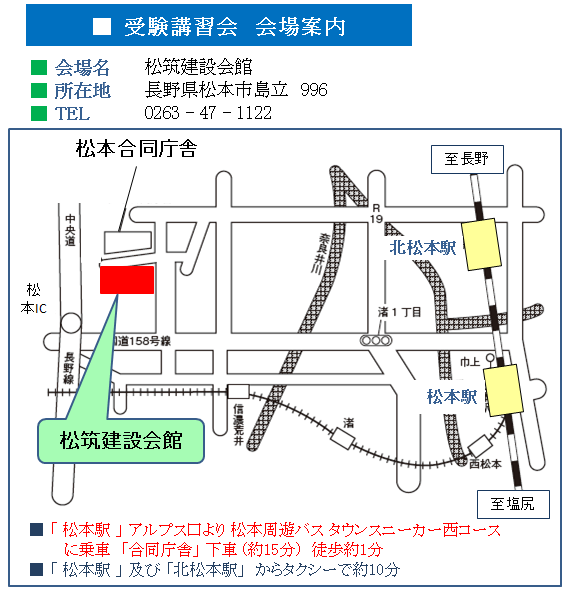 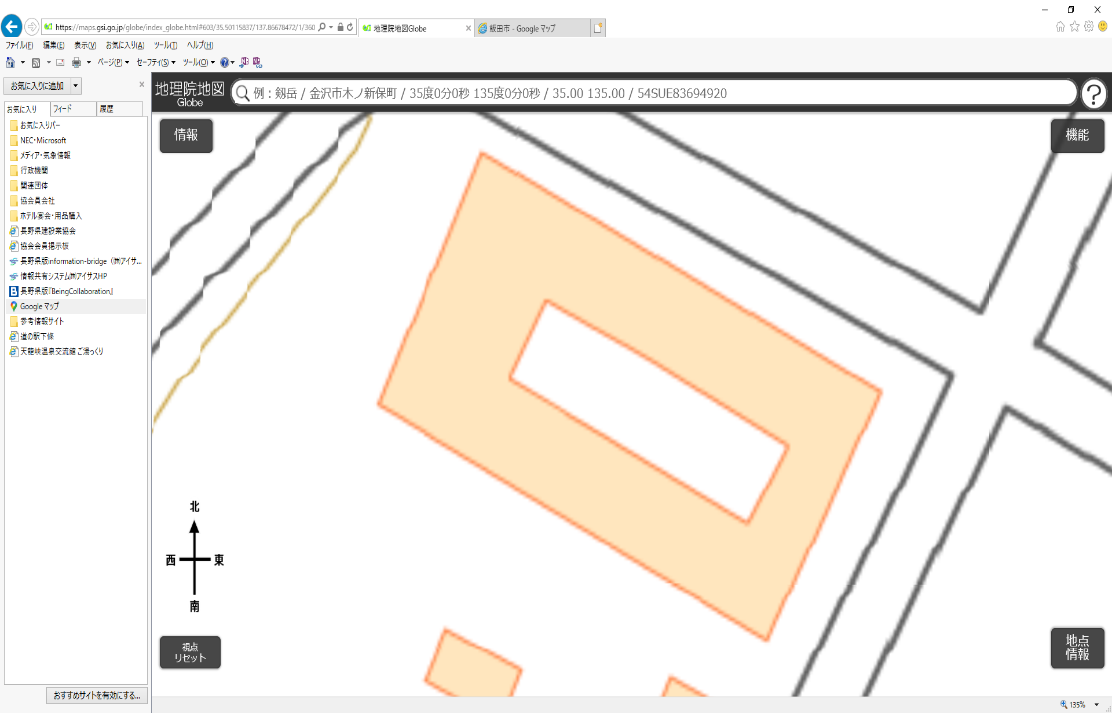 2022年度２級土木施工管理技術検定試験受験講習会申込書(注1)　※印の欄は記入しないこと。(注2)　実施要領の「４.受講料」また「５．講習会使用テキスト及び送料」の欄をご確認ください。(注3)　申込書は1名につき1枚ずつご記入願います。複数名の場合はコピーしてお使いください。1日目第１次9:00～9:159:15～12:309:15～12:3012：30～13：30昼休み13：30～16：451日目第１次受験ガイダンス（15分）土工（3時間15分）土工（3時間15分）12：30～13：30昼休みコンクリート・基礎工(3時間15分)2日目第１次9:00～12:309:00～12:309:00～12:3012：30～13：30昼休み13：30～16：452日目第１次施工管理法(3時間30分)施工管理法(3時間30分)施工管理法(3時間30分)12：30～13：30昼休み法規(3時間15分)3日目第２次9:00～9:159:15～11:4511：45　～12：3512：35～14：3514：45～16：453日目第２次受験ガイダンス（15分）施工記述経験(2時間30分)11：45　～12：35土工・安全管理(2時間)コンクリート・建設副産物等（2時間）3日目第２次受験ガイダンス（15分）施工記述経験(2時間30分)昼休み土工・安全管理(2時間)コンクリート・建設副産物等（2時間）受験番号※ふりがなふりがな生年月日（西暦）生年月日（西暦）生年月日（西暦）年　     月　     日氏 名氏 名生年月日（西暦）生年月日（西暦）生年月日（西暦）年　     月　     日現 住 所現 住 所〒　　　　　　　　　　　　　　　　TEL　自宅または携帯〒　　　　　　　　　　　　　　　　TEL　自宅または携帯〒　　　　　　　　　　　　　　　　TEL　自宅または携帯〒　　　　　　　　　　　　　　　　TEL　自宅または携帯〒　　　　　　　　　　　　　　　　TEL　自宅または携帯〒　　　　　　　　　　　　　　　　TEL　自宅または携帯〒　　　　　　　　　　　　　　　　TEL　自宅または携帯復習用Web講習会利用のメールアドレス復習用Web講習会利用のメールアドレス復習用Web講習会利用のメールアドレス勤 務 先勤 務 先会 社 名　　　　　　　　　　　TEL　　　　　　　　　　　TEL　　　　　　　　　　　TEL　　　　　　　　　　　TEL　　　　　　　　　　　TEL　　　　　　　　　　　TEL勤 務 先勤 務 先所 在 地〒〒〒〒〒〒ＣＰＤＳ（受講証明）ＣＰＤＳ（受講証明）ＣＰＤＳ（受講証明）必要　・　不要必要　・　不要テキスト送付先現住所　・　勤務先現住所　・　勤務先内      容単価(税込)金　 額受  講  料協  会  員(３日間)   ＠30,000(1次のみ) ＠25,000(２次のみ) ＠21,000円受  講  料 協 会 員 外(３日間)   ＠35,000(1次のみ) ＠28,000(２次のみ) ＠23,000円講習会用テキスト代土木施工管理技術テキスト ＠7,700円講習会用テキスト代第１次･２次検定問題解説集 ＠3,960円講習会用テキスト代第２次過去問題解説集(3日目)＠1,980　　　　　　　　　　円　　　　　　　　　　　　送  料(冊数による)８００　円合   計円